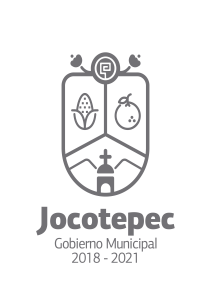 ¿Cuáles fueron las acciones proyectadas (obras, proyectos o programas) o planeadas para este trimestre?        Programa 1Convocar   a  los  jefes   de  las  áreas   de  alumbrado,    panteones,   aseo   público, parques  y jardines,   para  revisar  y actualizar  el programa  de servicios  públicos, mercados  y edificios   públicos   municipales.        Programa 2             Comprobar el estado actual del alumbrado público.        Programa 3             Observar el funcionamiento actual de los panteones municipales        Programa 4             La numeración de los lotes en los panteones del municipio.        Programa 5        Lograr el mejor entorno ambiental en parques y jardines,   desarrollando medidas que impidan su deterioro estético y material.        Programa 7 Supervisión y gestión económica para la reparación o remodelación de los edificios públicos dañados en el municipio.                    Programa 8 Combustible y operatividad de los vehículosResultados Trimestrales (Describir cuáles fueron los programas, proyectos, actividades y/o obras que se realizaron en este trimestre).     Programa 1Actualizar  el   padrón  de encargados   de cada  área  de  la  dirección de Servicios públicos.Asignar    funciones  a cada uno de los  encargados   de área.Acordar consensua mente con cada jefe de área el programa de servicios públicos.                Programa 2Visita   física  en   la cabecera   municipal,   delegaciones    y agencias para examinar   el  alumbrado  público.    Programa 3Visita   física   a cada uno de los panteones  municipales.Obtener  fotografías  de evidencia  del  estado  actual de los panteones municipales                      Programa 4Visita   física   a cada uno de los panteones  municipales.                Programa 5Realizando    un listado   de la situación   actual que  guarda  cada  uno de  los parques y jardines.                Programa 7Supervisión     de  los  espacios   y  edificios   públicos dañados  que tiene   el  municipio.               Programa 8Llevar el vehículo cada 3 meses para su afinación y mantenimiento preventivo Conociendo y llevando un control de las cantidades de litros y costos por cada litro de gasolina del vehículo.Montos (si los hubiera) del desarrollo de dichas actividades. ¿Se ajustó a lo presupuestado?                 Si se ajustó a lo presupuestado.En que beneficia a la población o un grupo en específico lo desarrollado en este trimestreEn mejorar la calidad de los servicios públicos que van dirigidos precisamente a todos los habitantes de nuestro municipio, contribuyendo a la salud y a una mejor imagen. ¿A qué estrategia de su POA pertenecen las acciones realizadas y a que Ejes del Plan Municipal de Desarrollo 2018-2021 se alinean?Estrategia 1 Convocar   a  los  jefes   de  las  áreas   de  alumbrado,    panteones,   aseo   público, parques  y jardines,   para  revisar  y actualizar  el programa  de servicios  públicos, mercados  y edificios   públicos   municipales.                Ejes: Servicios públicos de calidadAdministración eficiente y eficaz.Estrategia 2                       Comprobar el estado actual del alumbrado público.               Ejes: Paz y seguridad ciudadanaServicios públicos de calidad.Estrategia 3      Observar el funcionamiento actual de los panteones municipales               Ejes: Servicios públicos de calidad Administración Eficiente y Eficaz.Estrategia 4        La numeración de los lotes en los panteones del municipio.               Ejes:Servicios públicos de calidad Administración eficiente y eficaz.Estrategia 5Lograr el mejor entorno ambiental en parques y jardines,   desarrollando medidas que impidan su deterioro estético y material.               Ejes:Cultura, educación y saludEstrategia 7Supervisión y gestión económica para la reparación o remodelación de los edificios públicos dañados en el municipio.               Ejes:Servicios públicos de calidadDesarrollo económico y turismoCultura, educación y salud. Seguridad ciudadana y movilidad.                Estrategia 8 Combustible y operatividad de los vehículos               Ejes:Servicios públicos de calidad Administración Eficiente y Eficaz.               Estrategia 9Gastos del recurso de papelería para el desarrollo de las actividades administrativas.               Ejes:Servicios públicos de calidad Administración Eficiente y Eficaz.De manera puntual basándose en la pregunta 2 (Resultados Trimestrales) y en su POA, llene la siguiente tabla, según el trabajo realizado este trimestre.NºESTRATÉGIA O COMPONENTE POA 2019ESTRATEGIA O ACTIVIDAD NO CONTEMPLADA (Llenar esta columna solo en caso de existir alguna estrategia no prevista)Nº LINEAS DE ACCIÓN O ACTIVIDADES PROYECTADASNº LINEAS DE ACCIÓN O ACTIVIDADES REALIZADASRESULTADO(Actvs. realizadas/Actvs. Proyectadas*100)1Convocar   a  los  jefes   de  las  áreas   de  alumbrado,    panteones,   aseo   público, parques  y jardines,   para  revisar  y actualizar  el programa  de servicios  públicos, mercados  y edificios   públicos   municipales.6350%2Comprobar el estado actual del alumbrado público.3133%3Observar el funcionamiento actual de los panteones municipales4250%4La numeración de los lotes en los panteones del municipio.3133%5Lograr el mejor entorno ambiental en parques y jardines,   desarrollando medidas que impidan su deterioro estético y material.4125%7Supervisión y gestión económica para la reparación o remodelación de los edificios públicos dañados en el municipio.3133%8Combustible y operatividad de los vehículos3266%TOTAL41%